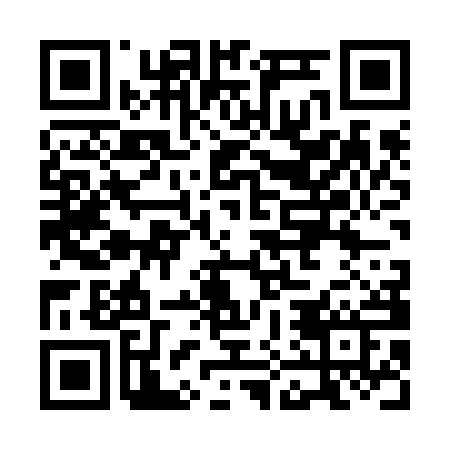 Ramadan times for Aggsbach Dorf, AustriaMon 11 Mar 2024 - Wed 10 Apr 2024High Latitude Method: Angle Based RulePrayer Calculation Method: Muslim World LeagueAsar Calculation Method: ShafiPrayer times provided by https://www.salahtimes.comDateDayFajrSuhurSunriseDhuhrAsrIftarMaghribIsha11Mon4:354:356:1912:083:195:585:587:3612Tue4:334:336:1712:083:196:006:007:3813Wed4:314:316:1512:083:206:016:017:3914Thu4:284:286:1312:073:216:036:037:4115Fri4:264:266:1112:073:226:046:047:4316Sat4:244:246:0912:073:236:066:067:4417Sun4:224:226:0712:073:246:076:077:4618Mon4:204:206:0512:063:256:096:097:4819Tue4:174:176:0312:063:266:106:107:4920Wed4:154:156:0112:063:276:126:127:5121Thu4:134:135:5912:053:286:136:137:5322Fri4:104:105:5612:053:286:156:157:5423Sat4:084:085:5412:053:296:166:167:5624Sun4:064:065:5212:043:306:186:187:5825Mon4:034:035:5012:043:316:196:198:0026Tue4:014:015:4812:043:326:206:208:0127Wed3:593:595:4612:043:326:226:228:0328Thu3:563:565:4412:033:336:236:238:0529Fri3:543:545:4212:033:346:256:258:0730Sat3:513:515:4012:033:356:266:268:0831Sun4:494:496:381:024:367:287:289:101Mon4:464:466:361:024:367:297:299:122Tue4:444:446:341:024:377:317:319:143Wed4:414:416:321:014:387:327:329:164Thu4:394:396:301:014:387:347:349:185Fri4:364:366:281:014:397:357:359:206Sat4:344:346:261:014:407:377:379:217Sun4:314:316:241:004:417:387:389:238Mon4:294:296:221:004:417:397:399:259Tue4:264:266:201:004:427:417:419:2710Wed4:244:246:181:004:437:427:429:29